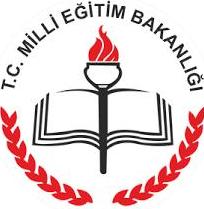 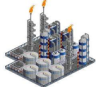 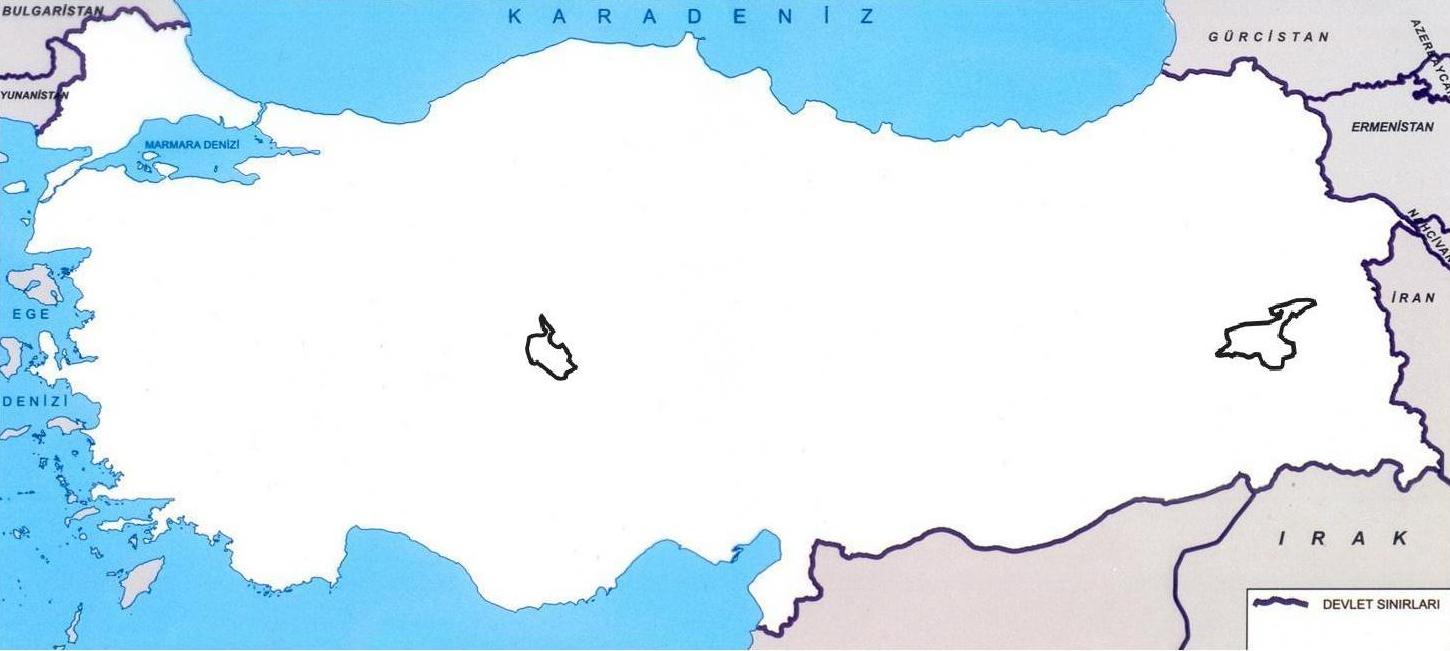 15. Aşağıda Türk Kültürüyle ilgili verilen tabloyu tamamlayınız.15. Aşağıda Türk Kültürüyle ilgili verilen tabloyu tamamlayınız.Ortaya çıktığı yerOrta AsyaEtkileşimde bulunduğu kültürlerÇin, Moğol,  Hint, Pers, Arap, Slav, Yunan, İslamYayıldığı yerlerSibirya, Çin, Uzakdoğu, Ortadoğu, Avrupa, Anadolu, Başlıca Türk DevletleriKKTC, Azerbaycan, Kazakistan, Özbekistan, Türkmenistan, KırgızistanOrtaya çıktığı yerdeki geçim kaynaklarıTarım ve hayvancılık